EMEI CHÁCARA ACARAÍ ATIVIDADES PARA A TURMA DO BERÇÁRIOEDUCADORAS: Aline, Emília, Heloíza, Ingrid e MarlyPERÍODO DE 21/06/ À 02/07/2021ATIVIDADE 1: HORA DE CANTAR Objetivo:Movimentar-se ritmicamente ao som de músicas de diferentes gêneros;Reconhecer suas músicas preferidas acompanhando-as por meio de movimento corporal;Experimentar diferentes alimentos;Materiais:Celular ou tablet, com acesso à internetFrutas que tenha em casa. Desenvolvimento: Assista o vídeo com a criança; https://youtu.be/eDrxKXLPZmU?t=100Depois fale em voz alta o nome das frutas conhecidas que aparecem no vídeo, peça que ela repita o nome.Em seguida pegue frutas que tenha em casa, mostre para ela, explique que comer frutas nos faz ficar fortes e saudáveis;Depois corte as frutas, e peça que a criança experimente, enquanto isso vá comendo junto, incentivando-o, falando o nome de cada uma, as características (cores, tamanho, sabores).  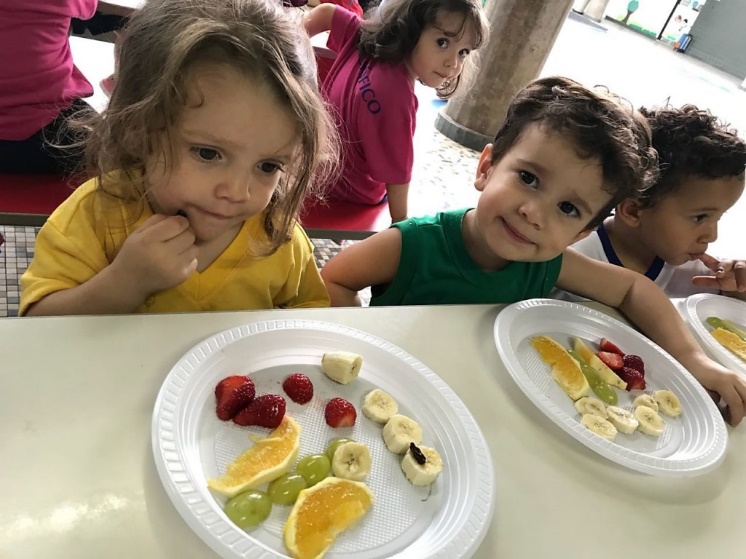 Fonte: https://www.colegiologosofico.com.br/noticias/49029/infantil-2-da-partida-nas-atividades-do-projeto-alimentacao-saudavelATIVIDADE 2: Confecção de uma maçã, usando o carimbo da mão.Objetivo:Desenvolver a coordenação motora;Manipular e explorar objetos.Materiais:Papel, Tinta verde, Pincel Tesoura  Cola.Desenvolvimento: Primeiro, o adulto pintará a mão da criança com a tinta verde e vai carimbar na parte superior de uma folha de papel.Em seguida, desenhará e recortará uma forma de maçã.Depois, recortará o papel vermelho em formas pequenas de um quadrado;Por último, peça para a criança colar os pedacinhos de papel dentro do desenho da maçã. E está pronto!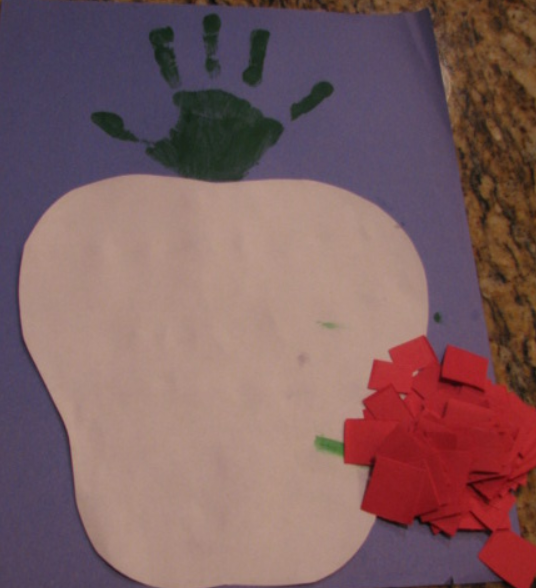 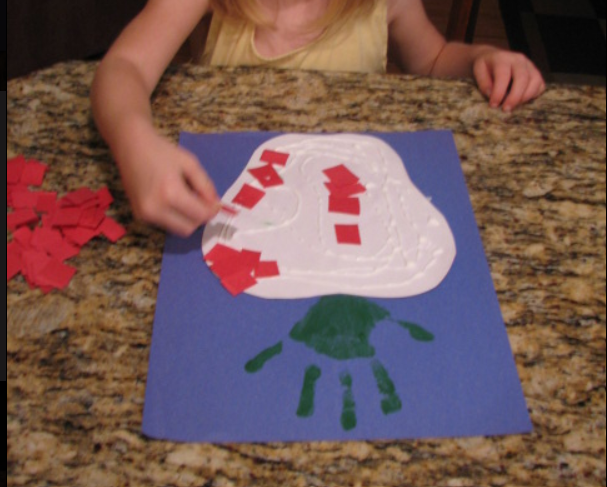 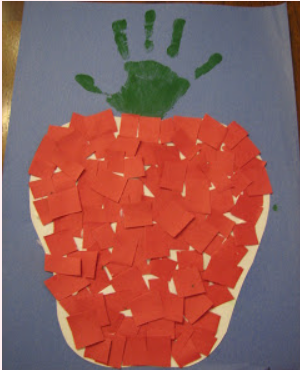 ATIVIDADE 3: Fazer massinha caseira.Objetivos:Incentivar o desenvolvimento motor, cognitivo e o raciocínio;Desenvolver a criatividade e a imaginação.Manipular e explorar diferentes objetos, utilizando-se dos movimentos básicos tais como: pegar, largar, jogar, lançar, chutar, amassar, empurrar encaixar, empilhar etc.;Materiais: 4 xícaras (chá) de farinha de trigo1 xícara (chá) de sal1½ xícara (chá) de água1 colher (sopa) de óleo (soja, girassol ou outro óleo comestível)Corante comestível (pó de suco ou gelatina) de cores variadasDesenvolvimento: Como fazer:Para preparar a massinha de modelar caseira, basta misturar os ingredientes na ordem acima. Ou seja, por último, coloque o(s) corante(s) da cor que preferir. Viu como é fácil? Agora, convide a criança e mãos na massa!E, depois, não deixe de conduzir a brincadeira! Modele a massinha junto com as crianças, criem formas e utilizem esse instrumento de exploração sensorial livremente!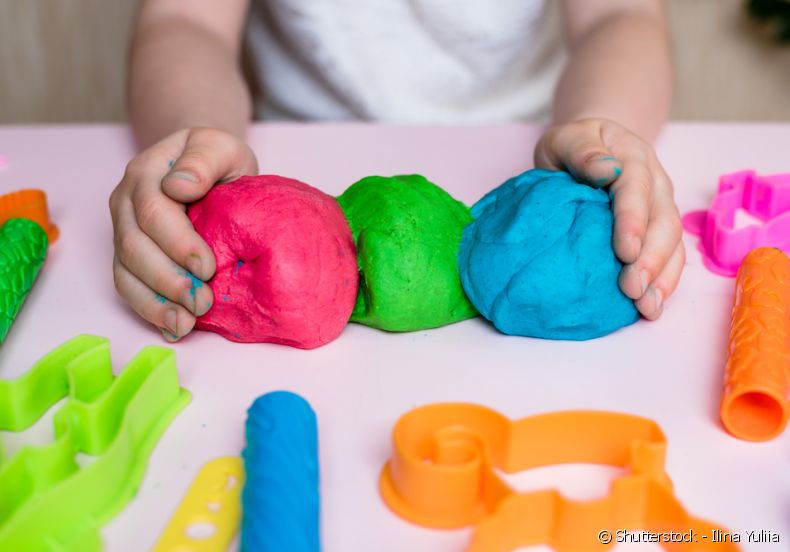 Fonte: https://www.casapraticaqualita.com.br/noticia/como-fazer-massinha-de-modelar-caseira-para-divertir-as-criancas_a2066/1Atividade 4: Hora da história Objetivo: Participar de situações de contação de histórias com diferentes recursos visuais e sonoros;Materiais:Celular, ou computador com acesso à internetDesenvolvimento: Prepare um lugar bem aconchegante, e acesse o link abaixo para ouvir a linda história: Dois passarinhos.https://youtu.be/d36AOM9FqG4?t=174Atividade 5:  Passar por baixo da corda.Objetivo: Desenvolver noções de espaço.Explorar os espaços por meio de movimentos como arrastar-se, rolar, andar, descer, subir, correr, saltar, escorregar, trepar, quadrupedar (com ou sem apoio)Desenvolver a criatividade.Materiais:Corda, elástico ou fita de cetim Desenvolvimento: Como realizar:O adulto precisará colocar uma corda (elástico, corda de varal, fita de cetim, barbante) esticada com as pontas presas e estimular a criança a passar de um lado ao outro por baixo, usando os braços e pernas para fazer a passagem.Para não ficar tão simples, além de passar com a barriga no chão, passe também com a barriga pra cima, com as pernas passando primeiro, com a cabeça passando primeiro. Ou seja, não apenas aquele rastejo tradicional estilo jacaré. É muito importante a participação dos pais na atividade. A criança tendo uma referência do movimento, reproduz com muito mais facilidade.Outra forma de brincar é colocar objetos que a criança gosta do outro lado  para que ela pegue  tendo que passar por baixo da corda como obstáculos.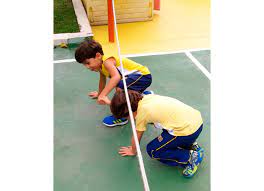 Fonte: http://www.maximuscolegio.com.br/circuito-motor/Atividade 6 Pintura com os pésObjetivos:Explorar sensações;Conhecer diferentes texturas e características de cada material;Desenvolver a coordenação motora e o tato.Materiais:Pratos descartáveis ou outro recipiente que caiba o pé da criançaTinta guachePapelãoDesenvolvimento:Coloque as tintas nos pratinhos, forre o chão com o papelão. Depois oriente a criança a pisar na tinta e com o apoio do adulto (pois com os pés lambuzados de tinta ela pode escorregar) caminhar sobre o papelão.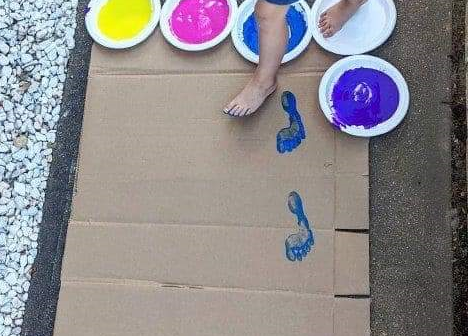   Fonte: https://www.tempojunto.com/2015/06/03/vamos-colocar-os-pes-para-pintar-com-tinta-de-dedo“Brincar com crianças não é perder tempo, é ganhá-lo”.Carlos Drummond de Andrade